ІНФОРМАЦІЯщодо оприбуткування товарів придбаних за кошти батьківЛИСТОПАД, 2017 рікДля збереження та зміцнення матеріально-технічної бази дошкільного навчального закладу завдяки батькам було придбано та оприбутковано товарів на суму: 4418 грн. 23 коп.ДЯКУЄМО БАТЬКАМ ЗА ВЗАЄМОРОЗУМІННЯ ТА МАТЕРІАЛЬНУ ПІДТРИМКУ!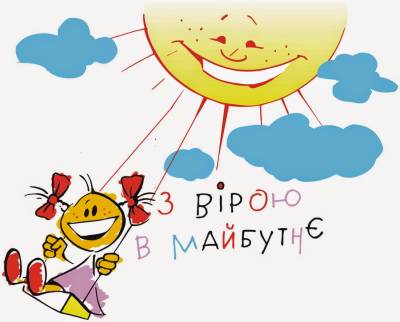 № з/пНайменуванняКількість Ціна за одиницю (грн.)Загальна сумаДата оприбуткування1.Мило господарче14 шт11-50161-0020.11.20172.Чистячий засіб «Сарма»7 шт14-00140-0020.11.20173.Мило господарче  11 шт11-93131-2320.11.20174.Мило туалетне71 шт4-00284-0020.11.20175.Туалетний папір11 шт3-5038-5020.11.2017Миючий засіб «Сарма»36 шт17-50630-0020.11.2017Миючий засіб «Мілам»7 шт14-0098-0020.11.2017Миючий засіб «Сантрі»7 шт14-00140-0020.11.2017Миючий засіб «Доместос»6 шт44-00264-0020.11.2017Пральний порошок36 кг35-001260-0020.11.2017Відбілювач «АСЕ»14 шт17-00238-0020.11.2017Відбілювач «Білизна»7 шт10-0070-0020.11.2017Тарілка мілка8 шт12-0096-0020.11.2017Тарілка глибока8 шт15-00120-0020.11.2017Чашки різні16 шт8-00128-0020.11.2017Плитка б /у11,2 м210-00112-0020.11.2017Відбілювач «Ушастий Нянь»7 шт22-50157-5020.11.2017Дитячі сценічні костюми «Краплинки»7 шт.50-00350-0020.11.2017ВСЬОГО:ВСЬОГО:ВСЬОГО:ВСЬОГО:4418-23